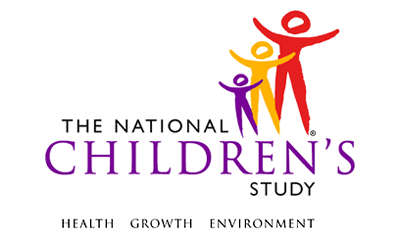 54M Questionnaire - Adult*This instrument is OMB-approved for multi-mode administration but this version of the instrument is designed for administration in this/these mode(s) only.This page intentionally left blank.54M Questionnaire - AdultTABLE OF CONTENTSGENERAL PROGRAMMER INSTRUCTIONS:	1PARENTING (PARENTAL MODERNITY SCALE)	3RELIGIOUS AFFILIATION	18This page intentionally left blank.54M Questionnaire - AdultGENERAL PROGRAMMER INSTRUCTIONS:WHEN PROGRAMMING INSTRUMENTS, VALIDATE FIELD LENGTHS AND TYPES AGAINST THE MDES TO ENSURE DATA COLLECTION RESPONSES DO NOT EXCEED THOSE OF THE MDES.  SOME GENERAL ITEM LIMITS USED ARE AS FOLLOWS: Instrument Guidelines for Participant and Respondent IDs:PRENATALLY, THE P_ID IN THE MDES HEADER IS THAT OF THE PARTICIPANT (E.G. THE NON-PREGNANT WOMAN, PREGNANT WOMAN, OR THE FATHER).	POSTNATALLY, A RESPONDENT ID WILL BE USED IN ADDITION TO THE PARTICIPANT ID BECAUSE SOMEBODY OTHER THAN THE PARTICIPANT MAY BE COMPLETING THE INTERVIEW. FOR EXAMPLE, THE PARTICIPANT MAY BE THE CHILD AND THE RESPONDENT MAY BE THE MOTHER, FATHER, OR ANOTHER CAREGIVER.  THEREFORE, MDES VERSION 2.2 AND ALL FUTURE VERSIONS CONTAIN A R_P_ID (RESPONDENT PARTICIPANT ID) HEADER FIELD FOR EACH POST-BIRTH INSTRUMENT.  THIS WILL ALLOW ROCs TO INDICATE WHETHER THE RESPONDENT IS SOMEBODY OTHER THAN THE PARTICIPANT ABOUT WHOM THE QUESTIONS ARE BEING ASKED. A REMINDER:  ALL RESPONDENTS MUST BE CONSENTED AND HAVE RECORDS IN THE PERSON, PARTICIPANT, PARTICIPANT_CONSENT AND LINK_PERSON_PARTICIPANT TABLES, WHICH CAN BE PRELOADED INTO EACH INSTRUMENT.  ADDITIONALLY, IN POST-BIRTH QUESTIONNAIRES WHERE THERE IS THE ABILITY TO LOOP THROUGH A SET OF QUESTIONS FOR MULTIPLE CHILDREN, IT IS IMPORTANT TO CAPTURE AND STORE THE CORRECT CHILD P_ID ALONG WITH THE LOOP INFORMATION.  IN THE MDES VARIABLE LABEL/DEFINITION COLUMN, THIS IS INDICATED AS FOLLOWS:  EXTERNAL IDENTIFIER: PARTICIPANT ID FOR CHILD DETAIL.PARENTING (PARENTAL MODERNITY SCALE)(TIME_STAMP_PPM_ST).PPM01000. These next questions include some statements other parents have made about rearing and educating children. For each statement, please tell me how you feel in general, not just about your own child.  PPM02000/(PARENT_PRETEND). Parents should go along with the game when their child is pretending something.PPM03000/(OBEY_TEACHER). Children should always obey the teacher.PPM04000/(FORCE_CORRECT). Children will not do the right thing unless they must.PPM05000/(TEACH_OBEDIENCE). The most important thing to teach children is absolute obedience to whoever is in authority.PPM06000/(OBEY_PARENTS). Children should always obey their parents.PPM07000/(TEACH_RIGHT). Children will be bad unless they are taught what is right.PPM08000/(PERMIT_DISAGREE). Children should be allowed to disagree with their parents if they feel their own ideas are better.PPM09000/(PERSPEC_RIGHT). Children have a right to their own point of view and should be allowed to express it.PPM10000/(OK_DISAGREE_PARENT). It’s all right for a child to disagree with his or her parents.PPM11000/(CONSIDER_IDEAS). A child’s ideas should be seriously considered in making family decisions.(TIME_STAMP_PPM_ET).RELIGIOUS AFFILIATION(TIME_STAMP_RA_ST).RA01000. These next questions are about your religious faith.RA02000/(CURRENT_REL_PREF). What is your religious preference?RA02100/(CURRENT_REL_PREF_OTH). SPECIFY: ________________________________________RA03000/(PROTEST_DENOM). What denomination is that?RA04000/(PROTEST_DENOM_OTH). SPECIFY    __________________________(TIME_STAMP_RA_ET).Event Category:Time-BasedEvent:54MAdministration:N/AInstrument Target:Primary CaregiverInstrument Respondent:Primary CaregiverDomain:QuestionnaireDocument Category:QuestionnaireMethod:Data Collector AdministeredMode (for this instrument*):In-Person, CAI;
Phone, CAIOMB Approved Modes:In-Person, CAI;
Phone, CAI;
Web-Based, CAIEstimated Administration Time:5 minutesMultiple Child/Sibling Consideration:Per EventSpecial Considerations:N/AVersion:1.0MDES Release:4.0DATA ELEMENT FIELDSMAXIMUM CHARACTERS PERMITTEDDATA TYPEPROGRAMMER INSTRUCTIONSADDRESS AND EMAIL FIELDS100CHARACTERUNIT AND PHONE FIELDS10CHARACTER_OTH AND COMMENT FIELDS255CHARACTERLimit text to 255 charactersFIRST NAME AND LAST NAME30CHARACTERLimit text to 30 charactersALL ID FIELDS36CHARACTERZIP CODE5NUMERICZIP CODE LAST FOUR4NUMERICCITY50CHARACTERDOB AND ALL OTHER DATE FIELDS (E.G., DT, DATE, ETC.)10NUMERICCHARACTERDISPLAY AS MM/DD/YYYYSTORE AS YYYY-MM-DDHARD EDITS:MM MUST EQUAL 01 TO 12DD  MUST EQUAL 01 TO 31YYYY MUST BE BETWEEN 1900 AND CURRENT YEAR.TIME VARIABLESTWO-DIGIT HOUR AND TWO-DIGIT MINUTE, AM/PM DESIGNATIONNUMERICHARD EDITS:HOURS MUST BE BETWEEN 00 AND 12; MINUTES MUST BE BETWEEN 00 AND 59PROGRAMMER INSTRUCTIONSINSERT DATE/TIME STAMPPRELOAD PARTICIPANT ID (P_ID) AND RESPONDENT ID (R_P_ID) FOR ADULT CAREGIVERINTERVIEWER INSTRUCTIONSIF USING SHOWCARDS, DO NOT READ RESPONSE OPTIONS AND REFER TO APPROPRIATE SHOWCARD.IF NOT USING SHOWCARDS, READ RESPONSE OPTIONS.LabelCodeGo ToSTRONGLY DISAGREE1MILDLY DISAGREE2NOT SURE3MILDLY AGREE4STRONGLY AGREE5REFUSED-1DON’T KNOW-2SOURCEParental Modernity Scale (Schaefer, E. S., & Edgerton, M. (1985). Parent and child correlates of parental modernity. In I. E.Sigel (Ed.), Parental belief systems: The psychological consequences for children (pp. 287-318). Hillsdale, NJ: Erlbaum.)INTERVIEWER INSTRUCTIONSIF USING SHOWCARDS, DO NOT READ RESPONSE OPTIONS AND REFER TO APPROPRIATE SHOWCARD.IF NOT USING SHOWCARDS, READ RESPONSE OPTIONS.LabelCodeGo ToSTRONGLY DISAGREE1MILDLY DISAGREE2NOT SURE3MILDLY AGREE4STRONGLY AGREE5REFUSED-1DON’T KNOW-2SOURCEParental Modernity Scale (Schaefer, E. S., & Edgerton, M. (1985). Parent and child correlates of parental modernity. In I. E.Sigel (Ed.), Parental belief systems: The psychological consequences for children (pp. 287-318). Hillsdale, NJ: Erlbaum.)INTERVIEWER INSTRUCTIONSIF USING SHOWCARDS, DO NOT READ RESPONSE OPTIONS AND REFER TO APPROPRIATE SHOWCARD.IF NOT USING SHOWCARDS, READ RESPONSE OPTIONS.LabelCodeGo ToSTRONGLY DISAGREE1MILDLY DISAGREE2NOT SURE3MILDLY AGREE4STRONGLY AGREE5REFUSED-1DON’T KNOW-2SOURCEParental Modernity Scale (Schaefer, E. S., & Edgerton, M. (1985). Parent and child correlates of parental modernity. In I. E.
Sigel (Ed.), Parental belief systems: The psychological consequences for children (pp. 287-318). Hillsdale, NJ: Erlbaum.)INTERVIEWER INSTRUCTIONSIF USING SHOWCARDS, DO NOT READ RESPONSE OPTIONS AND REFER TO APPROPRIATE SHOWCARD.IF NOT USING SHOWCARDS, READ RESPONSE OPTIONS.LabelCodeGo ToSTRONGLY DISAGREE1MILDLY DISAGREE2NOT SURE3MILDLY AGREE4STRONGLY AGREE5REFUSED-1DON’T KNOW-2SOURCEParental Modernity Scale (Schaefer, E. S., & Edgerton, M. (1985). Parent and child correlates of parental modernity. In I. E.
Sigel (Ed.), Parental belief systems: The psychological consequences for children (pp. 287-318). Hillsdale, NJ: Erlbaum.)INTERVIEWER INSTRUCTIONSIF USING SHOWCARDS, DO NOT READ RESPONSE OPTIONS AND REFER TO APPROPRIATE SHOWCARD.IF NOT USING SHOWCARDS, READ RESPONSE OPTIONS.LabelCodeGo ToSTRONGLY DISAGREE1MILDLY DISAGREE2NOT SURE3MILDLY AGREE4STRONGLY AGREE5REFUSED-1DON’T KNOW-2SOURCEParental Modernity Scale (Schaefer, E. S., & Edgerton, M. (1985). Parent and child correlates of parental modernity. In I. E.Sigel (Ed.), Parental belief systems: The psychological consequences for children (pp. 287-318). Hillsdale, NJ: Erlbaum.)INTERVIEWER INSTRUCTIONSIF USING SHOWCARDS, DO NOT READ RESPONSE OPTIONS AND REFER TO APPROPRIATE SHOWCARD.IF NOT USING SHOWCARDS, READ RESPONSE OPTIONS.LabelCodeGo ToSTRONGLY DISAGREE1MILDLY DISAGREE2NOT SURE3MILDLY AGREE4STRONGLY AGREE5REFUSED-1DON’T KNOW-2SOURCEParental Modernity Scale (Schaefer, E. S., & Edgerton, M. (1985). Parent and child correlates of parental modernity. In I. E.Sigel (Ed.), Parental belief systems: The psychological consequences for children (pp. 287-318). Hillsdale, NJ: Erlbaum.)INTERVIEWER INSTRUCTIONSIF USING SHOWCARDS, DO NOT READ RESPONSE OPTIONS AND REFER TO APPROPRIATE SHOWCARD.IF NOT USING SHOWCARDS, READ RESPONSE OPTIONS.LabelCodeGo ToSTRONGLY DISAGREE1MILDLY DISAGREE2NOT SURE3MILDLY AGREE4STRONGLY AGREE5REFUSED-1DON’T KNOW-2SOURCEParental Modernity Scale (Schaefer, E. S., & Edgerton, M. (1985). Parent and child correlates of parental modernity. In I. E.Sigel (Ed.), Parental belief systems: The psychological consequences for children (pp. 287-318). Hillsdale, NJ: Erlbaum.)INTERVIEWER INSTRUCTIONSIF USING SHOWCARDS, DO NOT READ RESPONSE OPTIONS AND REFER TO APPROPRIATE SHOWCARD.IF NOT USING SHOWCARDS, READ RESPONSE OPTIONS.LabelCodeGo ToSTRONGLY DISAGREE1MILDLY DISAGREE2NOT SURE3MILDLY AGREE4STRONGLY AGREE5REFUSED-1DON’T KNOW-2SOURCEParental Modernity Scale (Schaefer, E. S., & Edgerton, M. (1985). Parent and child correlates of parental modernity. In I. E.Sigel (Ed.), Parental belief systems: The psychological consequences for children (pp. 287-318). Hillsdale, NJ: Erlbaum.)INTERVIEWER INSTRUCTIONSIF USING SHOWCARDS, DO NOT READ RESPONSE OPTIONS AND REFER TO APPROPRIATE SHOWCARD.IF NOT USING SHOWCARDS, READ RESPONSE OPTIONS.LabelCodeGo ToSTRONGLY DISAGREE1MILDLY DISAGREE2NOT SURE3MILDLY AGREE4STRONGLY AGREE5REFUSED-1DON’T KNOW-2SOURCEParental Modernity Scale (Schaefer, E. S., & Edgerton, M. (1985). Parent and child correlates of parental modernity. In I. E.Sigel (Ed.), Parental belief systems: The psychological consequences for children (pp. 287-318). Hillsdale, NJ: Erlbaum.) (modified)INTERVIEWER INSTRUCTIONSIF USING SHOWCARDS, DO NOT READ RESPONSE OPTIONS AND REFER TO APPROPRIATE SHOWCARD.IF NOT USING SHOWCARDS, READ RESPONSE OPTIONS.LabelCodeGo ToSTRONGLY DISAGREE1MILDLY DISAGREE2NOT SURE3MILDLY AGREE4STRONGLY AGREE5REFUSED-1DON’T KNOW-2SOURCEParental Modernity Scale (Schaefer, E. S., & Edgerton, M. (1985). Parent and child correlates of parental modernity. In I. E.Sigel (Ed.), Parental belief systems: The psychological consequences for children (pp. 287-318). Hillsdale, NJ: Erlbaum.)PROGRAMMER INSTRUCTIONSINSERT DATE/TIME STAMPPROGRAMMER INSTRUCTIONSINSERT DATE/TIME STAMPLabelCodeGo ToPROTESTANT1PROTEST_DENOMCATHOLIC2TIME_STAMP_RA_ETMORMON3TIME_STAMP_RA_ETJEHOVAH’S WITNESS4TIME_STAMP_RA_ETGREEK/RUSSIAN/EASTERN  ORTHODOX5TIME_STAMP_RA_ETJEWISH6TIME_STAMP_RA_ETBUDDHIST7TIME_STAMP_RA_ETMUSLIM8TIME_STAMP_RA_ETHINDU9TIME_STAMP_RA_ETAGNOSTIC10TIME_STAMP_RA_ETATHEIST11TIME_STAMP_RA_ETOTHER-5NONE-7TIME_STAMP_RA_ETREFUSED-1TIME_STAMP_RA_ETDON’T KNOW-2TIME_STAMP_RA_ETSOURCEPanel Study of Income Dynamics 2013LabelCodeGo ToREFUSED-1DON'T KNOW-2SOURCE​Panel Study of Income Dynamics 2013LabelCodeGo ToBAPTIST1TIME_STAMP_RA_ETLUTHERN2TIME_STAMP_RA_ETMETHODIST/AFRICAN METHODIST3TIME_STAMP_RA_ETPRESBYTERIAN4TIME_STAMP_RA_ETEPISCOPALIAN5TIME_STAMP_RA_ETPROTESTANT, UNSPECIFIED6TIME_STAMP_RA_ETPENTECOSTAL/ASSEMBLY OF GOD7TIME_STAMP_RA_ETOTHER-5REFUSED-1TIME_STAMP_RA_ETDON’T KNOW-2TIME_STAMP_RA_ETSOURCEPanel Study of Income Dynamics 2013LabelCodeGo ToREFUSED-1DON'T KNOW-2SOURCEPanel Study of Income Dynamics 2013PROGRAMMER INSTRUCTIONSINSERT DATE/TIME STAMP